Ο ΕΥΤΥΧΙΣΜΕΝΟΣ ΧΙΟΝΑΝΘΡΩΠΟΣΤο παραμύθι αυτό το είχα διαβάσει σε ένα γερμανικό βιβλίο, του οποίου δυστυχώς, δεν συγκράτησα κανένα στοιχείο. Παρ’ όλα αυτά, επειδή είναι τόσο όμορφο, τολμώ να κάνω τη θεατρική του διασκευή και ας μου συγχωρεθεί το ατόπημα. Φ.Χατόγλου

ΠΡΟΣΩΠΑ: 
Παιδιά, Χιονάνθρωπος, Φτωχά παιδιά, 
Πουλιά, Κουνέλια, Γέροντες, Μαγισσούλες, Ήλιος.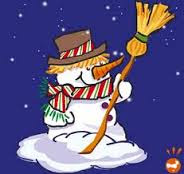  ( Χιονισμένο τοπίο. Μια ομάδα παιδιών περιτριγυρίζουν αυτό που φτιάχνουν υπό τους ήχους της μουσικής. Σε λίγο ο κύκλος ανοίγει και προβάλλει το έργο τους: ένας Χιονάνθρωπος.)ΠΑΙΔΙ 1Γειά σου φίλε Χιονάνθρωπε,στολίδι στην αυλή μαςΤι όμορφο σε φτιάξαμε,γλυκαίνεις την ψυχή μαςΠΑΙΔΙ 2Με κέφι όλοι δουλέψαμε, με αγάπη και μεράκιΨυχή στο χιόνι δώσαμεΦτιάξαμε ένα ανθρωπάκι!ΠΑΙΔΙ 3Κάρβουνα  μαύρα τα κουμπιάΚαι το καπέλο.. πρώτο!Στο χέρι σκούπα, δυό κασκόλΓια μύτη ένα καρότο!ΠΑΙΔΙ 4Κάτασπρος κι ολοστρόγγυλοςκαι όμορφα ντυμένοςΌμως… λιγάκι σκυθρωπόςΜήπως είσαι θλιμμένος;ΧΙΟΝΑΝΘΡΩΠΟΣΆσπρος απ’ έξω φαίνομαιμα είν’ η  καρδιά μου μαύρη αφού μονάχα λίγο ζω,μέχρι ο ήλιος νάβγει.Μια τόσο δα μικρή ζωήποιος θέλει να τη ζήσει;άχρηστη και ανώφελη,μια αχτίδα θα τη σβήσει.ΠΑΙΔΙ 5Μα… τι κουβέντες είν’ αυτές;άχρηστη η ζωή σου;Έλα εδώ,  πλησίασε,δώσ’ μας την προσοχή σου.Κράτα αυτή τη μηχανήΤο μέλλον θα σου δείξειΓια την αξία της ζωής σουΣίγουρα θα σε πείσειΠΑΙΔΙ 6Όταν ο Ήλιος βγει ξανά,και ζέστη θα μας δώσει χιόνι δεν θα υπάρχει πια,κι εσύ θα έχεις λιώσει…ΤΟΤΕ…… ( Ο Χιονάνθρωπος κρατά τη μηχανή του χρόνου, η ομάδα όλη αποσύρεται. Αρχίζουν τα μελλούμενα. Στο παγκάκι όπου πριν βρισκόταν ο ΧΙονάνθρωπος βρίσκονται τώρα αφημένα το κασκόλ του, το καπέλο, η σκούπα, τα κουμπιά-κάρβουνα, το καρότο-μύτη. Δυο φτωχά παιδιά έρχονται τουρτουρίζοντας)ΦΤΩΧΟ ΑΓΟΡΙΤρεις μέρες είμαι άρρωστοτρεις μέρες τουρτουρίζωμε βήχα και με πυρετόστους δρόμους τριγυρίζωΆλλοι Χριστούγεννα έχουνεΜε γέλια και με δώραΜα εμείς φτωχά γυρίζουμεΣτο κρύο και τη μπόραΦΤΩΧΟ ΚΟΡΙΤΣΙΚοίτα,  κασκόλ! Νάτο εκεί!δεν είναι ψέμα, αλήθειαΕίναι ό,τι χρειαζόμουνακαι  θάθελα να είχα!Α, είναι του Χιονάνθρωπουπου ήταν εδώ πέρα.Σ’ ευχαριστώ Χιονάνθρωπε,μου έφτιαξες τη μέρα! (Φεύγουν χαρούμενα κρατώντας το κασκόλ. Μπαίνουν τα πουλάκια)ΠΟΥΛΑΚΙ 1Γρήγορα χιόνι έπεσε,και μείναμε στο κρύοφωλίτσα δεν προλάβαμενα κάνουμε κι οι δύοΚαι τώρα πού θα κάτσουμε;τ’ αβγά μας πού θα μείνουν;στην παγωνιά δεν πρόκειταιμικρά πουλιά να γίνουν.ΠΟΥΛΑΚΙ 2Ε! Κοίτα, του Χιονάνθρωπουτο μαύρο το καπέλοείναι αυτό που ζήταγαείναι αυτό που θέλω!Μια ζεστή μικρή φωλιάγια τα μωρά μας, νάτη!Σ’ ευχαριστώ Χιονάνθρωπετων σπουργιτιών προστάτη. (Παίρνουν το καπέλο και φεύγουν τιτιβίζοντας χαρούμενα. Έρχονται τα κουνελάκια)ΚΟΥΝΕΛΙ 1Μέσα σ’ αυτή την παγωνιάΜέσα σ’ αυτό το χιόνιούτε μαρούλι βρίσκεται,καρότο δε φυτρώνειΚΟΥΝΕΛΙ 2Είν΄η κοιλιά μου αδειανήπεινάω, αχ, θα ρέψωΌμως, σαν κάτι βλέπω εκεί,φοβάμαι να πιστέψω…ΚΟΥΝΕΛΙ 3Ένα καρότο! Αληθινό!Σώθηκε η ζωή μου!Σ’ ευχαριστώ Χιονάνθρωπεμέσα από την ψυχή μου!( Παίρνουν το καρότο και φεύγουν χαρούμενα. Έρχονται ένας παπούς και μια γιαγιά φτωχικά ντυμένοι)ΓΙΑΓΙΑΚρύο  έξω στην αυλή,κρύο και μές στο σπίτιη σόμπα έσβησε από χτες,μας πάγωσε η μύτη.Όμως, τι βλέπω; Τι είναι αυτά;Μην είναι καρβουνάκια;Ναι, είναι, δέκα! σώθηκαΤρεχάτε ποδαράκια!ΠΑΠΠΟΥΣΕκείνος ο ΧιονάνθρωποςΠου ήταν χθες εδώΕίχε τα κάρβουνα αυτάΣτο σώμα του, θαρρώΤη σόμπα μας θ’ανάψουμενα ζεσταθώ ο καημένοςΚαλέ μου εσύ Χιονάνθρωπε,να είσαι ευλογημένος!( Οι γέροντες φεύγουν με τα καρβουνάκια. Έρχονται δυο μαγισσούλες. Η μια έχει σκούπα, η άλλη όχι)ΜΑΓΙΣΣΟΥΛΑ 1Είμαι μια μάγισσα μικρήμάγισσα προκομμένηαλλά συνέχεια δυστυχώςείμαι αφηρημένηΈτσι άμυαλα την έχασατη σκούπα μου τη μαγικήκαι να πετάξω δεν μπορώξέμεινα εδώ, στη γηΜΑΓΙΣΣΟΥΛΑ 2Ε, φιλενάδα μου καλήΤι έχεις και γκρινιάζεις;Για κοίταξε λιγάκι εδώΠάψε ν’ αναστενάζειςΔώρο απ’ το ΧιονάνθρωποΠου έλυωσε και πάειΜια σκούπα για τη φίλη μουΠου τώρα, να, γελάει!(Οι μαγισσούλες φεύγουν με τις σκούπες τους. Τα μελλούμενα τελείωσαν. Επιστρέφουμε στο παρόν. Η ομάδα των παιδιών και ο Χιονάνθρωπος επιστρέφουν στο προσκήνιο)ΠΑΙΔΙ 7Έτσι λοιπόν Χιονάνθρωπε
στο λέω, ανακουφίσου,
είναι πολύ σημαντική
η σύντομη ζωή σου...ΠΑΙΔΙ 8Τα δώρα που θ’ αφήσεις Απ΄τη  μικρή ζωή  σουΘα κάνουν κάποιους να χαρούνΓι αυτό παρηγορήσου! (Εμφανίζεται ο Ήλιος. Τα παιδιά έχουν αποχωρήσει. Ο Χιονάνθρωπος είναι μόνος και κοιτά τον Ήλιο με συγκατάβαση.)ΗΛΙΟΣΑργά αργά περήφαναΟ Ήλιος βγαίνει,  νάτος!Οι ακτίνες του λούζουν με φωςΤης γης όλο το πλάτοςΧΙΟΝΑΝΘΡΩΠΟΣ Τώρα πια το κατάλαβα,
και σας ευχαριστώ
Με κάνατε χαρούμενο
και χάρη σας χρωστώ.Τώρα μπορώ πια ήρεμοςστον ήλιο να ξαπλώσωΞέρω πως θάμαι χρήσιμοςακόμα κι όταν λυώωωωωωσω. (Πέφτει  αργά, λέγοντας την τελευταία λέξη)                                                                             ΤΕΛΟΣ